魚菜共生盒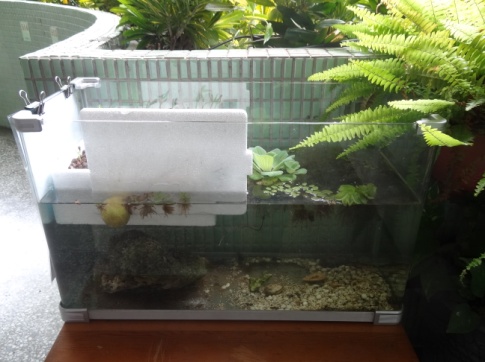 研究者：張景翔，李青宇指導老師：丹丹老師研究動機資優班三樓的魚缸在沒有清理的情況下已經不適合養魚，所以我們想改造魚缸。養魚的水裡面有許多有機物質，這些水如果排到河川裡河川會受汙染，但這些有機物質對植物有益處，所以我們便想做魚菜共生盒，並且了解魚菜共生盒的設計原理和原理的應用方法。研究目的與問題　　一、研究目的　　　先用模擬組製作魚菜共生盒，再利用資優班的魚缸，透過實驗來了解並改　　　造魚菜共生盒，改善設備的效能，到達實用的階段，淨化水質。　　二、研究問題　　　　1.為什麼會發明魚菜共生盒　　　　2.魚菜共生盒應用了那些原理、設備、條件　　　　3.成功做一個魚菜共生盒並改造　　　　　4.不同的魚菜共生盒的比較參、研究設備與器材及研究過程　　一、材料分析：　　整組魚菜共生盒（內含塑膠殼、陶瓷盒及太陽能濾水器）、資優班三樓魚　　缸、保麗龍盒、紅球魚＊２、日光燈魚＊３、數位相機、電腦、老　　張老李。　  二、研究過程：　　蒐集資料、整理資料、進行實驗、清理魚缸、購買紅球魚和日光燈魚及太 　　陽能過濾器、改造魚菜共生盒、完成報告。肆、研究成果　　一、魚菜共生盒的演進1970年代:現代養耕共生技術，可以追溯到1970年代的澳洲，因為澳洲水資源的不足，許多澳洲人將魚的排泄物轉化成為農業耕作的有機養分，並讓植栽幫忙淨化水質，二者間是一種生態的共生。自然生態系統:其實魚蝦與植栽的共生是一種自然的生態系統，到處可以見到它的存在。工業發展，城市化推進，以及生態破壞環境污染，使水資源成為當前人類最為寶貴的資源，特別是無污染的水更是不可多得的財富。完整的實作體系:農業生產及水產養殖是用水量較大的產業，而且是以池水或自然水體為生產場所，它的生產性污染也大，再加上工業污染與農藥化肥，使水成為污染的傳播者，如養殖的污水是優氧化的水質，在地表徑流造成二次生物污染；河水地下水湖泊等養殖水，又因大量化肥農藥及工業空氣污染或排洩物自然水體造成了污染，而水又成為魚養殖的必要條件，從而污染水產養殖，所以現在許多地方徒有淡水資源，卻不再適合水產養殖。通過近40年的發展，養耕共生形成了一套完整的實作體系。　　二、魚菜共生盒的原理利用魚的排泄物，經由抽水機送到有硝化作用的蔬菜水耕池，其中的水中懸浮物與有害原素(有機大分子)，經硝化菌等益菌的轉化為營養小分子(氮、磷、鉀、鎂、----等)後，供給植物的水根吸收，經光合作用促使植物成長， 同時也淨化了水質，循環回魚池供給魚類健康的生長環境，這種利用水循環交換的設備，使兩種生物互惠合作生長的方式，稱為魚菜共生。　　三、魚菜共生的條件水產生態:如何建立水產生態，首先高密度養殖必須減量多餐，使水質中懸浮的飼料殘渣或者排泄物可以在快速換水的過程中，透過物理過濾法從水中去除。特別是水中的氨氮、硝酸鹽、亞硝酸鹽、硫化物、二氧化碳等都因高密度養殖而密度倍增，同時含氧量倍減，在這樣的生態環境下，常見集體暴斃的現象。在養耕共生中，讓水流經顆粒狀的固態基質而濾去殘留懸浮有機物，這些吸附在固體顆粒表面的有機物，在益生菌作用下分解。其中的氨氮則在硝化菌的作用下，轉化為硝酸鹽類而成為植栽可吸收的氮肥，從而減少水體氨氮指標。結合體:從自然界的觀察，養耕共生是水產與植栽間的共生，其實在水產與植栽間需要生菌作為轉化劑。 在自然生態中，生菌是有機物的分解者，只有通過生菌的分解轉化才能讓魚的優氧化水體讓植栽吸收，必須先在生菌作用下分解，將有機物質分解為礦化的小分子，才能被植栽的根系通過離子交換的方式吸收利用。所以生菌是結合體。益生菌:在養耕共生中，常見的益生菌有：硝化菌、光合菌、酵母菌、乳酸菌及線狀菌等。生菌共生可以保持相對的平衡與穩定，光合菌產生的物質與能量可以成為其他菌的生存條件與原料，這樣就可以在有機物較少的環境下通過光合菌的強勢生態群落，從而抑制非益生菌，讓生菌群保持長時間的良性生態。酸鹼值:除了化學指標可以通過生物調控得以建立穩定的水體生態，水體中因酸化與水產代謝，常導致pH值下降，而水產最好pH 7，如果pH偏低，就得調整。據水體pH 6.8左右，這樣即不會影響植栽生長，又不會影響硝化菌的滋生及魚的生長。這種pH調控最簡易的方法就是在水體中加礦石調整，這樣即可以優化水生態，又可為植栽提供了鉀鈣離子。　　四、魚菜共生盒紀錄　　　　一、模擬組記錄　　　　二、改造組記錄　　結論: 改造版的農耕區較大，能容納較多的植物，而且盒子不高，下方仍然可以供魚游動，相當省空間，但改造版的煉石上層會比較乾，這是因為模擬組的農耕區是固定在底部的，改造版的農耕區卻是保麗龍盒，即使卡住了還是會有水位的差異，但不影響實驗結果，因為空心菜的根部紮的頗深，因此吸的到水。伍、研究結論　　一、現代養耕共生技術，可以追溯到1970年代的澳洲。其實魚菜共生的基        本概念是魚和菜以相輔的角色並存，所以相當常見。二、利用魚的排泄物，經由抽水機送到蔬菜水耕池供給植物的水根吸收，經　　光合作用促使植物成長，同時也淨化了水質。三、建立水產生態，首先高密度養殖必須減量多餐，使水質中的飼料殘渣或者排泄物可以在從水中去除，另外，結合體-益生菌和酸鹼度的控制也非常重要。　　四、模擬組的農耕區較小，因此生長速度也較慢，改造版的農耕區則較省空　　　　間，但上層的煉石較乾。陸、研究建議　　　1.太陽能濾水器可以考慮改裝成電池盒版的，但要注意電池過熱的問題。　　  　也可以使用50瓦以上的鹵素燈泡，或將馬魚缸放置於整天都有陽光的　　　　地方。　　　2.在挑選實驗用魚時，可以挑選生命力較強的魚，如鬥魚，以免魚隻容易　　　　死亡。　　　3.在購買植物種子時，可以嘗試多款品牌，以免其中一種種子不發芽，實　　　　驗進度就會受影響。　　　4.挑選植物用的土的時候，記得要使用煉石，不能使用一般的培養土，不　　　　然土會流出。　　　5.如果想要做魚菜共生盒的比較，要去找世界各地的資料，不要只使用自　　　　己做出來的結果。研究心得老張：這次做魚菜共生盒，確實比我們想像中的還難，尤其是改造版走的路，更是跌跌撞撞，常常發生一些實驗器材上的問題，例如農耕區很難固定，原本的紅球魚無法適應水質，種子無法發芽，太陽能濾水器沒有陽光無法運作等等。幸好我們一一解決了這些問題，也從這些問題中得到了寶貴的經驗。老李：這次的專題研究我家裡剛好也有材料，我覺得非常慶幸，所以我本來覺得非常簡單，後來我發現，不是想像中的簡單，因為要顧慮的項目很多，導致進度沒有更上預定的進度，幸好最後還是有趕上進度做完實驗。捌、參考資料維基百科http://zh.wikipedia.org/wiki/%E9%A4%8A%E8%80%95%E5%85%B1%E7%94%9F強而青開發公司http://www.solar-i.com/sapb.htm日期魚缸狀況記錄者102/11/04播種空心菜。青宇102/11/06種子龜裂(快要長出來)，購買日光燈魚。青宇102/11/12一顆空心菜發芽。青宇102/11/14第一個發芽的空心新菜長出葉子，另一個空心菜發芽了。青宇102/11/17其中一棵的殼已經脫落。青宇102/12/01第二對葉子長出來。青宇102/12/03空心菜最高12公分。青宇日期魚缸狀況記錄者102/10/28清理魚缸。景翔青宇102/10/30購買紅球魚。景翔102/10/31第一次架設魚缸設備，失敗，煉石會流出，導致水質汙濁。景翔青宇102/11/04紅球魚暴斃，改採原本仁和園的鬥魚。第二次架設魚缸，馬達改採放置在盒外，播種完成。景翔青宇102/11/08已經有七株長出莖了。景翔102/11/09其中一株空心菜已經脫去種子的外殼。景翔102/11/11空心菜最高7公分，葉距最寬10公分，22株空心菜已經長出莖，也替根外露的空心菜覆上煉石。景翔青宇102/11/12空心菜最高7公分，葉子寬度10公分，30株發芽長出莖。景翔102/11/14空心菜最高9公分，葉子寬度11公分，31株發芽長出莖。景翔青宇102/11/15空心菜最高9.3公分，葉子寬度11公分，全部都長出莖了。景翔青宇102/11/18空心菜高10.5公分，葉子寬度12公分，其中一株已經長出第二對葉子。景翔102/11/21空心菜最高11公分，寬12.3公分。景翔102/11/22空心菜最高11.1公分，寬13公分。景翔102/11/27空心菜最高16公分，已有第三對葉子長出來。景翔102/11/28空心菜最高17公分，有第四葉子長出來。景翔102/11/29空心菜最高18公分。景翔102/12/02空心菜最高19公分。青宇102/12/04空心菜最高20公分。景翔102/12/06空心菜最高22公分，共37株空心菜。青宇102/12/09空心菜最高24公分，有第五對葉子長出來。青宇102/12/11空心菜最高24.5公分。青宇102/12/13空心菜最高25公分。青宇102/12/16空心菜最高27公分，長出第六對葉子。青宇102/12/18完成採收37株空心菜。